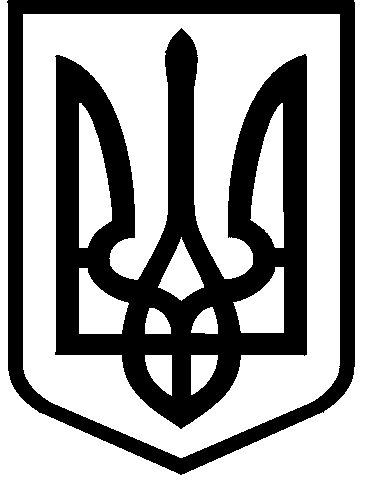 КИЇВСЬКА МІСЬКА РАДАІХ СКЛИКАННЯПОСТІЙНА КОМІСІЯ З ПИТАНЬ ЕКОЛОГІЧНОЇ ПОЛІТИКИ. Київ, вул. Хрещатик, 36  к.1005/1                         	тел.:(044)202-70-76, тел./факс:(044)202-72-31 Проєктм. Київ,вул. Хрещатик, 36, 10-й поверх, каб. 101709.02.2021 (вівторок) об 11.00Порядок деннийзасідання постійної комісії Київської міської ради з питань екологічної політики від 09.02.2021 № 2/5Про розгляд листа Управління екології та природних ресурсів виконавчого органу Київської міської ради (Київської міської державної адміністрації) від 24.12.2020 № 077-5694 (вх. від 05.01.2021 № 08/132) щодо надання представників для включення до складу конкурсної комісії по відбору кандидатів для призначення на посади керівників комунальних підприємств.Доповідач: В.о. начальника Управління екології та природних ресурсів виконавчого органу Київської міської ради (Київської міської державної адміністрації) – Савченко Олександр Олегович.Про розгляд листа Департаменту суспільних комунікацій виконавчого органу Київської міської ради (Київської міської державної адміністрації) від 15.01.2021 № 059-79 (вх. від 15.01.2021 № 08/640) щодо надання кандидатури для участі в конкурсній комісії міського конкурсу проєктів та програм розвитку місцевого самоврядування у 2021 році.Доповідач: Директор Департаменту суспільних комунікацій виконавчого органу Київської міської ради (Київської міської державної адміністрації) – Лелюк Роман Валерійович.Про розгляд ініціативи (вх. від 19.10.2020 № 08/23267) щодо створення зеленої зони (скверу) на земельній ділянці по вул. Пирогівський шлях, 135 у Голосіївському районі м. Києва.Доповідачі: Голова постійної комісії Київської міської ради з питань екологічної політики – Москаль Денис Денисович;Директор Департаменту земельних ресурсів виконавчого органу Київської міської ради (Київської міської державної адміністрації) – Оленич Петро Сергійович;Директор Департаменту містобудування та архітектури виконавчого органу Київської міської ради (Київської міської державної адміністрації) – Свистунов Олександр Вікторович;Генеральний директор КО «Київзеленбуд» – Король Олексій Валентинович.Про розгляд ініціативи (вх. від 19.10.2020 № 08/23266) щодо створення зеленої зони (скверу) на земельній ділянці по вул. Фестивальна, 68 у Голосіївському районі м. Києва.Доповідачі: Голова постійної комісії Київської міської ради з питань екологічної політики – Москаль Денис Денисович;Директор Департаменту земельних ресурсів виконавчого органу Київської міської ради (Київської міської державної адміністрації) – Оленич Петро Сергійович;Директор Департаменту містобудування та архітектури виконавчого органу Київської міської ради (Київської міської державної адміністрації) – Свистунов Олександр Вікторович;Генеральний директор КО «Київзеленбуд» – Король Олексій Валентинович.Про розгляд ініціативи (вх. від 27.10.2020 № 08/23835) щодо створення зеленої зони (скверу) на земельній ділянці між будинками за адресою: вул. Героїв Севастополя, 26 та просп. Любомира Гузара, 30/28 у Солом’янському районі м. Києва.Доповідачі: Голова постійної комісії Київської міської ради з питань екологічної політики – Москаль Денис Денисович;Директор Департаменту земельних ресурсів виконавчого органу Київської міської ради (Київської міської державної адміністрації) – Оленич Петро Сергійович;Директор Департаменту містобудування та архітектури виконавчого органу Київської міської ради (Київської міської державної адміністрації) – Свистунов Олександр Вікторович;Генеральний директор КО «Київзеленбуд» – Король Олексій Валентинович.Про розгляд ініціативи депутата Київської міської ради Зубка Ю.Г. від 16.09.2020 № 08/279/08/030-1011 (вх. від 18.09.2020 № 08/20716) щодо створення зеленої зони (скверу) на земельній ділянці біля будинків № 4-А, 6-А, 8-Б по 
вул. Теодора Драйзера у Деснянському районі м. Києва.Доповідачі: Депутат Київської міської ради – Зубко Юрій Григорович;Директор Департаменту земельних ресурсів виконавчого органу Київської міської ради (Київської міської державної адміністрації) – Оленич Петро Сергійович;Директор Департаменту містобудування та архітектури виконавчого органу Київської міської ради (Київської міської державної адміністрації) – Свистунов Олександр Вікторович;Генеральний директор КО «Київзеленбуд» – Король Олексій Валентинович.Про розгляд ініціативи депутата Київської міської ради Зубка Ю.Г.  від 16.09.2020 № 08/279/08/030-1012 (вх. від 18.09.2020 № 08/20731) щодо створення зеленої зони (скверу) на земельній ділянці біля будинків № 4-А, 6-А, 2-Б по 
вул. Теодора Драйзера з боку Центрального стадіону у Деснянському районі м. Києва.Доповідачі: Депутат Київської міської ради – Зубко Юрій Григорович;Директор Департаменту земельних ресурсів виконавчого органу Київської міської ради (Київської міської державної адміністрації) – Оленич Петро Сергійович;Директор Департаменту містобудування та архітектури виконавчого органу Київської міської ради (Київської міської державної адміністрації) – Свистунов Олександр Вікторович;Генеральний директор КО «Київзеленбуд» – Король Олексій Валентинович.Про розгляд ініціативи депутата Київської міської ради Чорнія Б.П. від 26.01.2021 № 08/279/9/252-9 (вх. від 28.01.2021 № 08/1885) та звернення від 02.02.2021 № 08/279/9/252-22 (вх. від 03.02.2021 № 08/2335), щодо створення зеленої зони (скверу) на земельній ділянці по вул. Петра Калнишевського, 4 в Оболонському районі м. Києва.Доповідачі: Депутат Київської міської ради –  Чорній  Богдан Петрович;Директор Департаменту земельних ресурсів виконавчого органу Київської міської ради (Київської міської державної адміністрації) – Оленич Петро Сергійович;Директор Департаменту містобудування та архітектури виконавчого органу Київської міської ради (Київської міської державної адміністрації) – Свистунов Олександр Вікторович;Генеральний директор КО «Київзеленбуд» – Король Олексій Валентинович.Про розгляд проєкту рішення Київської міської ради «Про організаційно-правові заходи щодо розширення території парку імені Андрія Малишка у Дніпровському районі міста Києва» (доручення заступника міського голови – секретаря Київської міської ради від 21.01.2021 №08/231-475/ПР).Доповідачі: Депутат Київської міської ради – Бондаренко Володимир Володимирович ;Директор Департаменту земельних ресурсів виконавчого органу Київської міської ради (Київської міської державної адміністрації) – Оленич Петро Сергійович;Директор Департаменту містобудування та архітектури виконавчого органу Київської міської ради (Київської міської державної адміністрації) – Свистунов Олександр Вікторович;Генеральний директор КО «Київзеленбуд» – Король Олексій Валентинович.Про розгляд проєкту рішення Київської міської ради «Про створення тимчасової контрольної комісії Київської міської ради з питань перевірки законності набуття права користування, розпорядження, володіння земельними ділянками, здійснення будівельних робіт, а також реєстрації права власності на нерухоме майно навколо Національного ботанічного саду ім. М.М. Гришка НАН України» (доручення заступника міського голови – секретаря Київської міської ради від 26.01.2021 
№08/231-495/ПР).Доповідачі: Депутат Київської міської ради – Ковальчук  Михайло  Миколайович;Директор Департаменту земельних ресурсів виконавчого органу Київської міської ради (Київської міської державної адміністрації) – Оленич Петро Сергійович;Директор Департаменту містобудування та архітектури виконавчого органу Київської міської ради (Київської міської державної адміністрації) – Свистунов Олександр Вікторович;Генеральний директор КО «Київзеленбуд» – Король Олексій Валентинович.Про розгляд проєкту рішення Київської міської ради «Про внесення змін до рішення Київської міської ради від 02 жовтня 2018 року № 1550/5614 «Про деякі заходи з розвитку водного господарства та екологічного оздоровлення водних об’єктів на території міста Києва»» (доручення заступника міського голови – секретаря Київської міської ради від 22.01.2021 № 08/231-485/ПР).Доповідачі: Депутат Київської міської ради – Кулеба Євгенія Анатоліївна;Депутат Київської міської ради – Богатов Костянтин Володимировиич;В.о. генерального директора, виконавчий директор комунального підприємства виконавчого органу Київської міської ради (Київської міської державної адміністрації) по охороні, утриманню та експлуатації земель водного фонду м. Києва «Плесо» – Боярчук Віталій Борисови.Про розгляд проєкту рішення Київської міської ради «Про надання Київському комунальному об'єднанню зеленого будівництва та експлуатації зелених насаджень міста «Київзеленбуд» земельної ділянки у постійне користування для утримання, обслуговування та експлуатації скверу на бульв. Ярослава Гашека, 6-8 у Дніпровському районі міста Києва» (239502626) (доручення заступника міського голови – секретаря Київської міської ради від 14.09.2020 №08/231-2321/ПР).Доповідачі: Директор Департаменту земельних ресурсів виконавчого органу Київської міської ради (Київської міської державної адміністрації) – Оленич Петро Сергійович;Директор Департаменту містобудування та архітектури виконавчого органу Київської міської ради (Київської міської державної адміністрації) – Свистунов Олександр Вікторович;Генеральний директор КО «Київзеленбуд» – Король Олексій Валентинович.Про розгляд проєкту рішення Київської міської ради «Про надання Київському комунальному об’єднанню зеленого будівництва та експлуатації зелених насаджень міста «Київзеленбуд» дозволу на розроблення проєкту землеустрою щодо відведення земельної ділянки у постійне користування для обслуговування та експлуатації зелених насаджень на вул. Краківській, 14/6 у Дніпровському районі міста Києва» (442018217) (доручення заступника міського голови – секретаря Київської міської ради від 16.09.2020 №08/231-2353/ПР).Доповідачі: Директор Департаменту земельних ресурсів виконавчого органу Київської міської ради (Київської міської державної адміністрації) – Оленич Петро Сергійович;Директор Департаменту містобудування та архітектури виконавчого органу Київської міської ради (Київської міської державної адміністрації) – Свистунов Олександр Вікторович;Генеральний директор КО «Київзеленбуд» – Король Олексій Валентинович.Про розгляд проєкту рішення Київської міської ради «Про надання Київському комунальному об’єднанню зеленого будівництва та експлуатації зелених насаджень міста «Київзеленбуд» дозволу на розроблення проєкту землеустрою щодо відведення земельної ділянки у постійне користування для обслуговування та експлуатації зелених насаджень загального користування між будинками №№ 22, 24 на вул. Академіка Булаховського у Святошинському районі міста Києва» (665860125) (доручення заступника міського голови – секретаря Київської міської ради від 21.09.2020 №08/231-2371/ПР).Доповідачі: Директор Департаменту земельних ресурсів виконавчого органу Київської міської ради (Київської міської державної адміністрації) – Оленич Петро Сергійович;Директор Департаменту містобудування та архітектури виконавчого органу Київської міської ради (Київської міської державної адміністрації) – Свистунов Олександр Вікторович;Генеральний директор КО «Київзеленбуд» – Король Олексій Валентинович.Про розгляд проєкту рішення Київської міської ради «Про надання Київському комунальному об’єднанню зеленого будівництва та експлуатації зелених насаджень міста «Київзеленбуд» дозволу на розроблення проєкту землеустрою щодо відведення земельної ділянки у постійне користування для обслуговування та експлуатації зелених насаджень між будинками № 2/26, 4, 6 на вул. Вифлеємській, між будинками № 22/1, 24, 26/2 на просп. Соборності та будинками № 1/22, 3 на 
вул. Тампере у Дніпровському районі міста Києва» (429016156) (доручення заступника міського голови – секретаря Київської міської ради від 22.09.2020 №08/231-2399/ПР).Доповідачі: Директор Департаменту земельних ресурсів виконавчого органу Київської міської ради (Київської міської державної адміністрації) – Оленич Петро Сергійович;Директор Департаменту містобудування та архітектури виконавчого органу Київської міської ради (Київської міської державної адміністрації) – Свистунов Олександр Вікторович;Генеральний директор КО «Київзеленбуд» – Король Олексій Валентинович.Про розгляд проєкту рішення Київської міської ради «Про надання Київському комунальному об’єднанню зеленого будівництва та експлуатації зелених насаджень міста «Київзеленбуд» дозволу на розроблення проєкту землеустрою щодо відведення земельної ділянки у постійне користування для обслуговування та експлуатації зелених насаджень загального користування між будинками № 10 на 
вул. Бахмацькій, № 23/15 на вул. Клавдіївській та № 30/13 на вул. Рахманінова у Святошинському районі міста Києва» (475017151) (доручення заступника міського голови – секретаря Київської міської ради від 22.09.2020 №08/231-2398/ПР).Доповідачі: Директор Департаменту земельних ресурсів виконавчого органу Київської міської ради (Київської міської державної адміністрації) – Оленич Петро Сергійович;Директор Департаменту містобудування та архітектури виконавчого органу Київської міської ради (Київської міської державної адміністрації) – Свистунов Олександр Вікторович;Генеральний директор КО «Київзеленбуд» – Король Олексій Валентинович.Про розгляд проєкту рішення Київської міської ради «Про надання Київському комунальному об’єднанню зеленого будівництва та експлуатації зелених насаджень міста «Київзеленбуд» дозволу на розроблення проєкту землеустрою щодо відведення земельних ділянок у постійне користування для обслуговування та експлуатації зелених насаджень загального користування (парк відпочинку «Микільська Слобідка») вздовж Русанівської протоки річки Дніпро від 
просп. Броварського до вул. 2-гої Садової та вул. Микільсько-Слобідської 7-9 вздовж вул. Микільсько-Слобідської у Дніпровському районі міста Києва» (693250181) (доручення заступника міського голови – секретаря Київської міської ради від 29.09.2020 №08/231-2444/ПР).Доповідачі: Директор Департаменту земельних ресурсів виконавчого органу Київської міської ради (Київської міської державної адміністрації) – Оленич Петро Сергійович;Директор Департаменту містобудування та архітектури виконавчого органу Київської міської ради (Київської міської державної адміністрації) – Свистунов Олександр Вікторович;Генеральний директор КО «Київзеленбуд» – Король Олексій Валентинович. Про розгляд проєкту рішення Київської міської ради «Про надання Київському комунальному об’єднанню зеленого будівництва та експлуатації зелених насаджень міста «Київзеленбуд» дозволу на розроблення проєкту землеустрою щодо відведення земельних ділянок у постійне користування для обслуговування та експлуатації зелених насаджень загального користування (парк відпочинку «Микільська Слобідка») вздовж Русанівської протоки річки Дніпро від 
просп. Броварського до вул. 2-гої Садової та вул. Микільсько-Слобідської 7-9 вздовж вул. Микільсько-Слобідської у Дніпровському районі міста Києва» (658430195) (доручення заступника міського голови – секретаря Київської міської ради від 01.10.2020 №08/231-2489/ПР).Доповідачі: Директор Департаменту земельних ресурсів виконавчого органу Київської міської ради (Київської міської державної адміністрації) – Оленич Петро Сергійович;Директор Департаменту містобудування та архітектури виконавчого органу Київської міської ради (Київської міської державної адміністрації) – Свистунов Олександр Вікторович;Генеральний директор КО «Київзеленбуд» – Король Олексій Валентинович. Про розгляд проєкту рішення Київської міської ради «Про надання Київському комунальному об’єднанню зеленого будівництва та експлуатації зелених насаджень міста «Київзеленбуд» дозволу на розроблення проєкту землеустрою щодо відведення земельної ділянки у постійне користування для експлуатації та обслуговування зелених насаджень загального користування (сквер Литовський) на вул. Володимирській, біля будинків 19, 21/20 у Шевченківському районі міста Києва» (201147612) (доручення заступника міського голови – секретаря Київської міської ради від 07.10.2020 №08/231-2495/ПР).Доповідачі: Директор Департаменту земельних ресурсів виконавчого органу Київської міської ради (Київської міської державної адміністрації) – Оленич Петро Сергійович;Директор Департаменту містобудування та архітектури виконавчого органу Київської міської ради (Київської міської державної адміністрації) – Свистунов Олександр Вікторович;Генеральний директор КО «Київзеленбуд» – Король Олексій Валентинович.Про розгляд проєкту рішення Київської міської ради «Про надання Київському комунальному об’єднанню зеленого будівництва та експлуатації зелених насаджень міста «Київзеленбуд» дозволу на розроблення проєкту землеустрою щодо відведення земельної ділянки у постійне користування для обслуговування та експлуатації зелених насаджень загального користування у 11 мікрорайоні житлового масиву Осокорки, ділянка 32 біля будинку на вул. Лариси Руденко, 21-а у Дарницькому районі міста Києва» (748623016) (доручення заступника міського голови – секретаря Київської міської ради від 19.10.2020 №08/231-2633/ПР).Доповідачі: Директор Департаменту земельних ресурсів виконавчого органу Київської міської ради (Київської міської державної адміністрації) – Оленич Петро Сергійович;Директор Департаменту містобудування та архітектури виконавчого органу Київської міської ради (Київської міської державної адміністрації) – Свистунов Олександр Вікторович;Генеральний директор КО «Київзеленбуд» – Король Олексій Валентинович.Про розгляд проєкту рішення Київської міської ради «Про надання Київському комунальному об’єднанню зеленого будівництва та експлуатації зелених насаджень міста «Київзеленбуд» у постійне користування земельної ділянки для облаштування, утримання та експлуатації зелених насаджень (скверу) на 
вул. Академіка Писаржевського, 8, 8-А та вул. Іртишській, 20 у Голосіївському районі міста Києва» (393946626) (доручення заступника міського голови – секретаря Київської міської ради від 21.10.2020 №08/231-2649/ПР).Доповідачі: Директор Департаменту земельних ресурсів виконавчого органу Київської міської ради (Київської міської державної адміністрації) – Оленич Петро Сергійович;Директор Департаменту містобудування та архітектури виконавчого органу Київської міської ради (Київської міської державної адміністрації) – Свистунов Олександр Вікторович;Генеральний директор КО «Київзеленбуд» – Король Олексій Валентинович.Про розгляд проєкту рішення Київської міської ради «Про надання Київському комунальному об’єднанню зеленого будівництва та експлуатації зелених насаджень міста «Київзеленбуд» дозволу на розроблення проєкту землеустрою щодо відведення земельної ділянки у постійне користування для обслуговування та експлуатації зелених насаджень загального користування на просп. Броварському у Дніпровському районі міста Києва» (511401742) (доручення заступника міського голови – секретаря Київської міської ради від 26.10.2020 №08/231-2660/ПР).Доповідачі: Директор Департаменту земельних ресурсів виконавчого органу Київської міської ради (Київської міської державної адміністрації) – Оленич Петро Сергійович;Директор Департаменту містобудування та архітектури виконавчого органу Київської міської ради (Київської міської державної адміністрації) – Свистунов Олександр Вікторович;Генеральний директор КО «Київзеленбуд» – Король Олексій Валентинович.Про розгляд проєкту рішення Київської міської ради «Про надання Київському комунальному об’єднанню зеленого будівництва та експлуатації зелених насаджень міста «Київзеленбуд» дозволу на розроблення проєкту землеустрою щодо відведення земельної ділянки у постійне користування для обслуговування та експлуатації зелених насаджень загального користування (парку) на 
вул. Здолбунівській, 4 у Дарницькому районі міста Києва» (676990125) (доручення заступника міського голови – секретаря Київської міської ради від 29.10.2020 
№08/231-2686/ПР).Доповідачі: Директор Департаменту земельних ресурсів виконавчого органу Київської міської ради (Київської міської державної адміністрації) – Оленич Петро Сергійович;Директор Департаменту містобудування та архітектури виконавчого органу Київської міської ради (Київської міської державної адміністрації) – Свистунов Олександр Вікторович;Генеральний директор КО «Київзеленбуд» – Король Олексій Валентинович.Про розгляд проєкту рішення Київської міської ради «Про надання Київському комунальному об’єднанню зеленого будівництва та експлуатації зелених насаджень міста «Київзеленбуд» дозволу на розроблення проєкту землеустрою щодо відведення земельної ділянки у постійне користування для обслуговування та експлуатації зелених насаджень загального користування на бульв. Дружби Народів (біля будинків № 22 та № 24/2) у Печерському районі міста Києва» (515101513) (доручення заступника міського голови – секретаря Київської міської ради від 05.11.2020 №08/231-2782/ПР).Доповідачі: Директор Департаменту земельних ресурсів виконавчого органу Київської міської ради (Київської міської державної адміністрації) – Оленич Петро Сергійович;Директор Департаменту містобудування та архітектури виконавчого органу Київської міської ради (Київської міської державної адміністрації) – Свистунов Олександр Вікторович;Генеральний директор КО «Київзеленбуд» – Король Олексій Валентинович. Про розгляд проєкту рішення Київської міської ради «Про надання Київському комунальному об’єднанню зеленого будівництва та експлуатації зелених насаджень міста «Київзеленбуд» дозволу на розроблення проєкту землеустрою щодо відведення земельної ділянки у постійне користування для експлуатації та обслуговування зелених насаджень загального користування поблизу будинку № 45 по вул. Лютневій у Голосіївському районі міста Києва» (491017165) (доручення заступника міського голови – секретаря Київської міської ради від 05.11.2020 
№08/231-2781/ПР).Доповідачі: Директор Департаменту земельних ресурсів виконавчого органу Київської міської ради (Київської міської державної адміністрації) – Оленич Петро Сергійович;Директор Департаменту містобудування та архітектури виконавчого органу Київської міської ради (Київської міської державної адміністрації) – Свистунов Олександр Вікторович;Генеральний директор КО «Київзеленбуд» – Король Олексій Валентинович.Про розгляд проєкту рішення Київської міської ради «Про надання Київському комунальному об’єднанню зеленого будівництва та експлуатації зелених насаджень міста «Київзеленбуд» дозволу на розроблення проєкту землеустрою щодо відведення земельної ділянки у постійне користування для обслуговування та експлуатації зелених насаджень між вул. Сергія Колоса і вул. Шкільною у мікрорайоні «Жуляни» у Солом'янському районі міста Києва» (521901851) (доручення заступника міського голови – секретаря Київської міської ради від 05.11.2020 №08/231-2780/ПР).Доповідачі: Директор Департаменту земельних ресурсів виконавчого органу Київської міської ради (Київської міської державної адміністрації) – Оленич Петро Сергійович;Директор Департаменту містобудування та архітектури виконавчого органу Київської міської ради (Київської міської державної адміністрації) – Свистунов Олександр Вікторович;Генеральний директор КО «Київзеленбуд» – Король Олексій Валентинович.Про розгляд проєкту рішення Київської міської ради «Про надання Київському комунальному об’єднанню зеленого будівництва та експлуатації зелених насаджень міста «Київзеленбуд» дозволу на розроблення проєкту землеустрою щодо відведення земельної ділянки у постійне користування для експлуатації та обслуговування зелених насаджень загального користування між будинками за адресою: вул. Михайла Донця, 27, 27-А, просп. Відрадний, 28-Б, 28-Г, бульв. Вацлава Гавела, 50, 52 у Солом’янському районі міста Києва» (623960188) (доручення заступника міського голови – секретаря Київської міської ради від 06.11.2020 
№08/231-2804/ПР).Доповідачі: Директор Департаменту земельних ресурсів виконавчого органу Київської міської ради (Київської міської державної адміністрації) – Оленич Петро Сергійович;Директор Департаменту містобудування та архітектури виконавчого органу Київської міської ради (Київської міської державної адміністрації) – Свистунов Олександр Вікторович;Генеральний директор КО «Київзеленбуд» – Король Олексій Валентинович.Про розгляд проєкту рішення Київської міської ради «Про надання Київському комунальному об’єднанню зеленого будівництва та експлуатації зелених насаджень міста «Київзеленбуд» дозволу на розроблення проєкту землеустрою щодо відведення земельної ділянки у постійне користування для обслуговування та експлуатації зелених насаджень загального користування між буд. №№ 13-В та 13-Г на бульв. Ромена Роллана у Святошинському районі міста Києва» (693130165) (доручення заступника міського голови – секретаря Київської міської ради від 16.11.2020 №08/231-2843/ПР).Доповідачі: Директор Департаменту земельних ресурсів виконавчого органу Київської міської ради (Київської міської державної адміністрації) – Оленич Петро Сергійович;Директор Департаменту містобудування та архітектури виконавчого органу Київської міської ради (Київської міської державної адміністрації) – Свистунов Олександр Вікторович;Генеральний директор КО «Київзеленбуд» – Король Олексій Валентинович.Про розгляд проєкту рішення Київської міської ради «Про надання Київському комунальному об’єднанню зеленого будівництва та експлуатації зелених насаджень міста «Київзеленбуд» дозволу на розроблення проєкту землеустрою щодо відведення земельної ділянки у постійне користування для експлуатації та обслуговування зелених насаджень загального користування на вул. Щусєва у Шевченківському районі міста Києва» (632200136) (доручення заступника міського голови – секретаря Київської міської ради від 17.11.2020 №08/231-2846/ПР).Доповідачі: Директор Департаменту земельних ресурсів виконавчого органу Київської міської ради (Київської міської державної адміністрації) – Оленич Петро Сергійович;Директор Департаменту містобудування та архітектури виконавчого органу Київської міської ради (Київської міської державної адміністрації) – Свистунов Олександр Вікторович;Генеральний директор КО «Київзеленбуд» – Король Олексій Валентинович.Про розгляд проєкту рішення Київської міської ради «Про надання Київське комунальне об'єднання зеленого будівництва та експлуатації зелених насаджень міста "КИЇВЗЕЛЕНБУД" дозволу на розроблення проєкту землеустрою щодо відведення земельної ділянки в постійне користування для обслуговування та експлуатації зелених насаджень на просп. Лобановського, 27, 29, 31, 33 у Солом'янському районі міста Києва» (460014529) (доручення заступника міського голови – секретаря Київської міської ради від 18.11.2020 №08/231-2897/ПР).Доповідачі: Директор Департаменту земельних ресурсів виконавчого органу Київської міської ради (Київської міської державної адміністрації) – Оленич Петро Сергійович;Директор Департаменту містобудування та архітектури виконавчого органу Київської міської ради (Київської міської державної адміністрації) – Свистунов Олександр Вікторович;Генеральний директор КО «Київзеленбуд» – Король Олексій Валентинович.Про розгляд проєкту рішення Київської міської ради «Про надання Київському комунальному об’єднанню зеленого будівництва та експлуатації зелених насаджень міста «Київзеленбуд» дозволу на розроблення проєкту землеустрою щодо відведення земельної ділянки в постійне користування для обслуговування та експлуатації зелених насаджень загального користування у пров. Ковальському, 2 у Солом'янському районі міста Києва» (340199084) (доручення заступника міського голови – секретаря Київської міської ради від 18.11.2020 №08/231-2896/ПР).Доповідачі: Директор Департаменту земельних ресурсів виконавчого органу Київської міської ради (Київської міської державної адміністрації) – Оленич Петро Сергійович;Директор Департаменту містобудування та архітектури виконавчого органу Київської міської ради (Київської міської державної адміністрації) – Свистунов Олександр Вікторович;Генеральний директор КО «Київзеленбуд» – Король Олексій Валентинович.Про розгляд проєкту рішення Київської міської ради «Про надання Київському комунальному об'єднанню зеленого будівництва та експлуатації зелених насаджень міста «Київзеленбуд» дозволу на розроблення проєкту землеустрою щодо відведення земельної ділянки в постійне користування для обслуговування та експлуатації зелених насаджень на вул. Миколи Матеюка, 9 у Деснянському районі міста Києва» (541401675) (доручення заступника міського голови – секретаря Київської міської ради від 18.11.2020 №08/231-2898/ПР).Доповідачі: Директор Департаменту земельних ресурсів виконавчого органу Київської міської ради (Київської міської державної адміністрації) – Оленич Петро Сергійович;Директор Департаменту містобудування та архітектури виконавчого органу Київської міської ради (Київської міської державної адміністрації) – Свистунов Олександр Вікторович;Генеральний директор КО «Київзеленбуд» – Король Олексій Валентинович.Про розгляд проєкту рішення Київської міської ради «Про надання Київському комунальному об’єднанню зеленого будівництва та експлуатації зелених насаджень міста «Київзеленбуд» дозволу на розроблення проєкту землеустрою щодо відведення земельної ділянки в постійне користування для експлуатації та обслуговування зелених насаджень загального користування в межах вул. Деміївської та пров. Деміївського у Голосіївському районі міста Києва» (509901029) (доручення заступника міського голови – секретаря Київської міської ради від 18.11.2020 
№08/231-2901/ПР).Доповідачі: Директор Департаменту земельних ресурсів виконавчого органу Київської міської ради (Київської міської державної адміністрації) – Оленич Петро Сергійович;Директор Департаменту містобудування та архітектури виконавчого органу Київської міської ради (Київської міської державної адміністрації) – Свистунов Олександр Вікторович;Генеральний директор КО «Київзеленбуд» – Король Олексій Валентинович.Про розгляд проєкту рішення Київської міської ради «Про надання Київському комунальному об’єднанню зеленого будівництва та експлуатації зелених насаджень міста «Київзеленбуд» дозволу на розроблення проєкту землеустрою щодо відведення земельної ділянки в постійне користування для експлуатації та обслуговування зелених насаджень загального користування на вул. Деміївська, 11 у Голосіївському районі міста Києва» (201148232) (доручення заступника міського голови – секретаря Київської міської ради від 18.11.2020 №08/231-2900/ПР).Доповідачі: Директор Департаменту земельних ресурсів виконавчого органу Київської міської ради (Київської міської державної адміністрації) – Оленич Петро Сергійович;Директор Департаменту містобудування та архітектури виконавчого органу Київської міської ради (Київської міської державної адміністрації) – Свистунов Олександр Вікторович;Генеральний директор КО «Київзеленбуд» – Король Олексій Валентинович.Про розгляд проєкту рішення Київської міської ради «Про надання Київському комунальному об'єднанню зеленого будівництва та експлуатації зелених насаджень міста «Київзеленбуд» дозволу на розроблення проєкту землеустрою щодо відведення земельної ділянки в постійне користування для обслуговування та експлуатації зелених насаджень біля будинку 7-А на вул. Ревуцького у Дарницькому районі міста Києва» (567701611) (доручення заступника міського голови – секретаря Київської міської ради від 18.11.2020 №08/231-2899/ПР).Доповідачі: Директор Департаменту земельних ресурсів виконавчого органу Київської міської ради (Київської міської державної адміністрації) – Оленич Петро Сергійович;Директор Департаменту містобудування та архітектури виконавчого органу Київської міської ради (Київської міської державної адміністрації) – Свистунов Олександр Вікторович;Генеральний директор КО «Київзеленбуд» – Король Олексій Валентинович.Про розгляд проєкту рішення Київської міської ради «Про надання Київському комунальному об'єднанню зеленого будівництва та експлуатації зелених насаджень міста «Київзеленбуд» дозволу на розроблення проєкту землеустрою щодо відведення земельної ділянки у постійне користування для експлуатації та обслуговування зелених насаджень загального користування (парк відпочинку на схилах Лисої гори) на вул. Писаржевського (на схилах Лисої гори) у Голосіївському районі міста Києва» (418019858) (доручення заступника міського голови – секретаря Київської міської ради від 19.11.2020 №08/231-2922/ПР).Доповідачі: Директор Департаменту земельних ресурсів виконавчого органу Київської міської ради (Київської міської державної адміністрації) – Оленич Петро Сергійович;Директор Департаменту містобудування та архітектури виконавчого органу Київської міської ради (Київської міської державної адміністрації) – Свистунов Олександр Вікторович;Генеральний директор КО «Київзеленбуд» – Король Олексій Валентинович.Про розгляд проєкту рішення Київської міської ради «Про надання Київському комунальному об'єднанню зеленого будівництва та експлуатації зелених насаджень міста «Київзеленбуд» дозволу на розроблення проєкту землеустрою щодо відведення земельної ділянки в постійне користування для обслуговування та експлуатації зелених насаджень загального користування (парк відпочинку на схилах Багринової гори) на вул. Моторній, 11 у Голосіївському районі міста Києва» (320123797) (доручення заступника міського голови – секретаря Київської міської ради від 19.11.2020 №08/231-2924/ПР).Доповідачі: Директор Департаменту земельних ресурсів виконавчого органу Київської міської ради (Київської міської державної адміністрації) – Оленич Петро Сергійович;Директор Департаменту містобудування та архітектури виконавчого органу Київської міської ради (Київської міської державної адміністрації) – Свистунов Олександр Вікторович;Генеральний директор КО «Київзеленбуд» – Король Олексій Валентинович.Про розгляд проєкту рішення Київської міської ради «Про надання Київському комунальному об'єднанню зеленого будівництва та експлуатації зелених насаджень міста «Київзеленбуд» дозволу на розроблення проєкту землеустрою щодо відведення земельної ділянки в постійне користування для експлуатації та обслуговування зелених насаджень загального користування на перетині вул. Пирогівський шлях та вул. Лауреатської у Голосіївському районі міста Києва» (201806185) (доручення заступника міського голови – секретаря Київської міської ради від 19.11.2020 №08/231-2923/ПР).Доповідачі: Директор Департаменту земельних ресурсів виконавчого органу Київської міської ради (Київської міської державної адміністрації) – Оленич Петро Сергійович;Директор Департаменту містобудування та архітектури виконавчого органу Київської міської ради (Київської міської державної адміністрації) – Свистунов Олександр Вікторович;Генеральний директор КО «Київзеленбуд» – Король Олексій Валентинович.Про розгляд проєкту рішення Київської міської ради «Про надання Київському комунальному об'єднанню зеленого будівництва та експлуатації зелених насаджень міста «Київзеленбуд» дозволу на розроблення проєкту землеустрою щодо відведення земельної ділянки у постійне користування для облаштування, експлуатації та обслуговування зелених насаджень загального користування на вул. Міста Шалетт у Дніпровському районі міста Києва» (516901877) (доручення заступника міського голови – секретаря Київської міської ради від 20.11.2020 №08/231-2927/ПР).Доповідачі: Директор Департаменту земельних ресурсів виконавчого органу Київської міської ради (Київської міської державної адміністрації) – Оленич Петро Сергійович;Директор Департаменту містобудування та архітектури виконавчого органу Київської міської ради (Київської міської державної адміністрації) – Свистунов Олександр Вікторович;Генеральний директор КО «Київзеленбуд» – Король Олексій Валентинович.Про розгляд проєкту рішення Київської міської ради «Про надання Київському комунальному об'єднанню зеленого будівництва та експлуатації зелених насаджень міста "Київзеленбуд" дозволу на розроблення проєкту землеустрою щодо відведення земельної ділянки в постійне користування для обслуговування та експлуатації зелених насаджень на проспекті Перемоги, 88/2 у Шевченківському районі міста Києва» (390162552) (доручення заступника міського голови – секретаря Київської міської ради від 23.11.2020 №08/231-2950/ПР).Доповідачі: Директор Департаменту земельних ресурсів виконавчого органу Київської міської ради (Київської міської державної адміністрації) – Оленич Петро Сергійович;Директор Департаменту містобудування та архітектури виконавчого органу Київської міської ради (Київської міської державної адміністрації) – Свистунов Олександр Вікторович;Генеральний директор КО «Київзеленбуд» – Король Олексій Валентинович.Про розгляд проєкту рішення Київської міської ради «Про надання Київському комунальному об’єднанню зеленого будівництва та експлуатації зелених насаджень міста «Київзеленбуд» дозволу на розроблення проєкту землеустрою щодо відведення земельної ділянки в постійне користування для обслуговування та експлуатації зелених насаджень на вул. Бульварно-Кудрявській, 29-б у Шевченківському районі міста Києва» (500901969) (доручення заступника міського голови – секретаря Київської міської ради від 23.11.2020 №08/231-2951/ПР).Доповідачі: Директор Департаменту земельних ресурсів виконавчого органу Київської міської ради (Київської міської державної адміністрації) – Оленич Петро Сергійович;Директор Департаменту містобудування та архітектури виконавчого органу Київської міської ради (Київської міської державної адміністрації) – Свистунов Олександр Вікторович;Генеральний директор КО «Київзеленбуд» – Король Олексій Валентинович.Про розгляд проєкту рішення Київської міської ради «Про надання Київському комунальному об’єднанню зеленого будівництва та експлуатації зелених насаджень міста «Київзеленбуд» дозволу на розроблення проєкту землеустрою щодо відведення земельної ділянки в постійне користування для обслуговування та експлуатації зелених насаджень загального користування на вул. Горлівській, 124/1 у Дарницькому районі міста Києва» (430013565) (доручення заступника міського голови – секретаря Київської міської ради від 23.11.2020 №08/231-2952/ПР).Доповідачі: Директор Департаменту земельних ресурсів виконавчого органу Київської міської ради (Київської міської державної адміністрації) – Оленич Петро Сергійович;Директор Департаменту містобудування та архітектури виконавчого органу Київської міської ради (Київської міської державної адміністрації) – Свистунов Олександр Вікторович;Генеральний директор КО «Київзеленбуд» – Король Олексій Валентинович.Про розгляд проєкту рішення Київської міської ради «Про надання Київському комунальному об'єднанню зеленого будівництва та експлуатації зелених насаджень міста "Київзеленбуд" дозволу на розроблення проєкту землеустрою щодо відведення земельної ділянки в постійне користування для обслуговування та експлуатації зелених насаджень на вул. Краснодарській, біля будинку № 45 та 
вул. Саратовської, 10-А у Шевченківському районі міста Києва» (201547107) (доручення заступника міського голови – секретаря Київської міської ради від 23.11.2020 №08/231-2953/ПР).Доповідачі: Директор Департаменту земельних ресурсів виконавчого органу Київської міської ради (Київської міської державної адміністрації) – Оленич Петро Сергійович;Директор Департаменту містобудування та архітектури виконавчого органу Київської міської ради (Київської міської державної адміністрації) – Свистунов Олександр Вікторович;Генеральний директор КО «Київзеленбуд» – Король Олексій Валентинович.Про розгляд проєкту рішення Київської міської ради «Про надання Київському комунальному об’єднанню зеленого будівництва та експлуатації зелених насаджень міста «Київзеленбуд» дозволу на розроблення проєкту землеустрою щодо відведення земельної ділянки в постійне користування для експлуатації та обслуговування зелених насаджень (скверу) між будинками №№ 5, 7, 11а, 13а на 
вул. Ігоря Турчина (Блюхера) та № 24 на вул. Академіка Туполєва у Шевченківському районі міста Києва» (523101683) (доручення заступника міського голови – секретаря Київської міської ради від 24.11.2020 №08/231-2997/ПР).Доповідачі: Директор Департаменту земельних ресурсів виконавчого органу Київської міської ради (Київської міської державної адміністрації) – Оленич Петро Сергійович;Директор Департаменту містобудування та архітектури виконавчого органу Київської міської ради (Київської міської державної адміністрації) – Свистунов Олександр Вікторович;Генеральний директор КО «Київзеленбуд» – Король Олексій Валентинович.Про розгляд проєкту рішення Київської міської ради «Про надання Київському комунальному об’єднанню зеленого будівництва та експлуатації зелених насаджень міста «Київзеленбуд» дозволу на розроблення проєкту землеустрою щодо відведення земельної ділянки в постійне користування для обслуговування та експлуатації зелених насаджень загального користування на вул. Сошенка (біля № 33) у Подільському районі міста Києва» (724131012) (доручення заступника міського голови – секретаря Київської міської ради від 24.11.2020 №08/231-2996/ПР).Доповідачі: Директор Департаменту земельних ресурсів виконавчого органу Київської міської ради (Київської міської державної адміністрації) – Оленич Петро Сергійович;Директор Департаменту містобудування та архітектури виконавчого органу Київської міської ради (Київської міської державної адміністрації) – Свистунов Олександр Вікторович;Генеральний директор КО «Київзеленбуд» – Король Олексій Валентинович. Про розгляд проєкту рішення Київської міської ради «Про надання Київському комунальному об'єднанню зеленого будівництва та експлуатації зелених насаджень міста "Київзеленбуд" дозволу на розроблення проєкту землеустрою щодо відведення земельної ділянки в постійне користування для обслуговування та експлуатації зелених насаджень загального користування в межах вулиць Кудрявської, Петрівської, Вознесенського узвозу (Смирнова-Ласточкіна) у Шевченківському районі міста Києва» (553201796) (доручення заступника міського голови – секретаря Київської міської ради від 24.11.2020 №08/231-2995/ПР).Доповідачі: Директор Департаменту земельних ресурсів виконавчого органу Київської міської ради (Київської міської державної адміністрації) – Оленич Петро Сергійович;Директор Департаменту містобудування та архітектури виконавчого органу Київської міської ради (Київської міської державної адміністрації) – Свистунов Олександр Вікторович;Генеральний директор КО «Київзеленбуд» – Король Олексій Валентинович.Про розгляд проєкту рішення Київської міської ради «Про надання Київському комунальному об'єднанню зеленого будівництва та експлуатації зелених насаджень міста "Київзеленбуд" дозволу на розроблення проєкту землеустрою щодо відведення земельної ділянки в постійне користування для обслуговування та експлуатації зелених насаджень між середньою загальноосвітньою школою № 72 на вул. Генерала Наумова, 35-А, дошкільним навчальним закладом № 587 на 
вул. Академіка Булаховського, 32-А та житловим будинком № 30-Б на вул. Академіка Булаховського у Святошинському районі міста Києва» (534401033) (доручення заступника міського голови – секретаря Київської міської ради від 27.11.2020 
№08/231-3018/ПР).Доповідачі: Директор Департаменту земельних ресурсів виконавчого органу Київської міської ради (Київської міської державної адміністрації) – Оленич Петро Сергійович;Директор Департаменту містобудування та архітектури виконавчого органу Київської міської ради (Київської міської державної адміністрації) – Свистунов Олександр Вікторович;Генеральний директор КО «Київзеленбуд» – Король Олексій Валентинович. Про розгляд проєкту рішення Київської міської ради «Про надання Київському комунальному об'єднання зеленого будівництва та експлуатації зелених насаджень міста "Київзеленбуд" дозволу на розроблення проєкту землеустрою щодо відведення земельної ділянки в постійне користування для обслуговування та експлуатації зелених насаджень на вул. Ігора Турчина біля будинків 10, 12, 12-А, 
12-В, 12-Г у Шевченківському районі міста Києва» (201453933) (доручення заступника міського голови – секретаря Київської міської ради від 03.12.2020 №08/231-42/ПР).Доповідачі: Директор Департаменту земельних ресурсів виконавчого органу Київської міської ради (Київської міської державної адміністрації) – Оленич Петро Сергійович;Директор Департаменту містобудування та архітектури виконавчого органу Київської міської ради (Київської міської державної адміністрації) – Свистунов Олександр Вікторович;Генеральний директор КО «Київзеленбуд» – Король Олексій Валентинович.Про розгляд проєкту рішення Київської міської ради «Про надання Київському комунальному об'єднання зеленого будівництва та експлуатації зелених насаджень міста "Київзеленбуд" дозволу на розроблення проєкту землеустрою щодо відведення земельної ділянки в постійне користування для обслуговування та експлуатації зелених насаджень на перетині вул. Бауманської та вул. Саратовської у Шевченківському районі міста Києва» (390193086) (доручення заступника міського голови – секретаря Київської міської ради від 03.12.2020 №08/231-43/ПР).Доповідачі: Директор Департаменту земельних ресурсів виконавчого органу Київської міської ради (Київської міської державної адміністрації) – Оленич Петро Сергійович;Директор Департаменту містобудування та архітектури виконавчого органу Київської міської ради (Київської міської державної адміністрації) – Свистунов Олександр Вікторович;Генеральний директор КО «Київзеленбуд» – Король Олексій Валентинович.Про розгляд проєкту рішення Київської міської ради «Про надання Київському комунальному об’єднанню зеленого будівництва та експлуатації зелених насаджень міста «Київзеленбуд» дозволу на розроблення проєкту землеустрою щодо відведення земельної ділянки в постійне користування для обслуговування та експлуатації зелених насаджень на вул. Данила Щербаківського, біля будинків 
№№ 53-Д, 55-А у Шевченківському районі міста Києва» (556101698) (доручення заступника міського голови – секретаря Київської міської ради від 03.12.2020 
№08/231-44/ПР).Доповідачі: Директор Департаменту земельних ресурсів виконавчого органу Київської міської ради (Київської міської державної адміністрації) – Оленич Петро Сергійович;Директор Департаменту містобудування та архітектури виконавчого органу Київської міської ради (Київської міської державної адміністрації) – Свистунов Олександр Вікторович;Генеральний директор КО «Київзеленбуд» – Король Олексій Валентинович.Про розгляд проєкту рішення Київської міської ради «Про надання Київському комунальному об'єднанню зеленого будівництва та експлуатації зелених насаджень міста «Київзеленбуд» дозволу на розроблення проєкту землеустрою щодо відведення земельної ділянки в постійне користування для обслуговування та експлуатації зелених насаджень загального користування (скверу) на вул. Олександра Бойченка, 11, 13 у Дніпровському районі міста Києва» (498018076) (доручення заступника міського голови – секретаря Київської міської ради від 03.12.2020 
№08/231-46/ПР).Доповідачі: Директор Департаменту земельних ресурсів виконавчого органу Київської міської ради (Київської міської державної адміністрації) – Оленич Петро Сергійович;Директор Департаменту містобудування та архітектури виконавчого органу Київської міської ради (Київської міської державної адміністрації) – Свистунов Олександр Вікторович;Генеральний директор КО «Київзеленбуд» – Король Олексій Валентинович.Про розгляд проєкту рішення Київської міської ради «Про надання Київському комунальному об'єднанню зеленого будівництва та експлуатації зелених насаджень міста «Київзеленбуд» дозволу на розроблення проєкту землеустрою щодо відведення земельної ділянки у постійне користування для експлуатації та обслуговування зелених насаджень загального користування (скверу) на 
просп. Перемоги, 54, 56 у Шевченківському районі міста Києва» (675150135) (доручення заступника міського голови – секретаря Київської міської ради від 03.12.2020 №08/231-69/ПР).Доповідачі: Директор Департаменту земельних ресурсів виконавчого органу Київської міської ради (Київської міської державної адміністрації) – Оленич Петро Сергійович;Директор Департаменту містобудування та архітектури виконавчого органу Київської міської ради (Київської міської державної адміністрації) – Свистунов Олександр Вікторович;Генеральний директор КО «Київзеленбуд» – Король Олексій Валентинович.Про розгляд проєкту рішення Київської міської ради «Про надання Київському комунальному об’єднанню зеленого будівництва та експлуатації зелених насаджень міста «Київзеленбуд» дозволу на розроблення проєкту землеустрою щодо відведення земельної ділянки у постійне користування для обслуговування та експлуатації зелених насаджень на вул. Михайла Донця, 9, 11, 13-А, 13-Б та проспекті Відрадному, 10-А, 12-А, 12-Б у Солом'янському районі міста Києва» (550301942) (доручення заступника міського голови – секретаря Київської міської ради від 03.12.2020 №08/231-70/ПР).Доповідачі: Директор Департаменту земельних ресурсів виконавчого органу Київської міської ради (Київської міської державної адміністрації) – Оленич Петро Сергійович;Директор Департаменту містобудування та архітектури виконавчого органу Київської міської ради (Київської міської державної адміністрації) – Свистунов Олександр Вікторович;Генеральний директор КО «Київзеленбуд» – Король Олексій Валентинович.Про розгляд проєкту рішення Київської міської ради «Про надання Київському комунальному об’єднанню зеленого будівництва та експлуатації зелених насаджень міста «Київзеленбуд» дозволу на розроблення проєкту землеустрою щодо відведення земельної ділянки в постійне користування для утримання та експлуатації зелених насаджень загального користування на вул. Академіка Писаржевського, 10-А у Голосіївському районі міста Києва» (724274010) (доручення заступника міського голови – секретаря Київської міської ради від 03.12.2020 №08/231-71/ПР).Доповідачі: Директор Департаменту земельних ресурсів виконавчого органу Київської міської ради (Київської міської державної адміністрації) – Оленич Петро Сергійович;Директор Департаменту містобудування та архітектури виконавчого органу Київської міської ради (Київської міської державної адміністрації) – Свистунов Олександр Вікторович;Генеральний директор КО «Київзеленбуд» – Король Олексій Валентинович.Про розгляд проєкту рішення Київської міської ради «Про надання Київському комунальному об'єднанню зеленого будівництва та експлуатації зелених насаджень міста «Київзеленбуд» у постійне користування земельної ділянки для експлуатації скверу на бульв. Академіка Вернадського, 63-а, 71-а у Святошинському районі міста Києва» (430395651) (доручення заступника міського голови – секретаря Київської міської ради від 03.12.2020 №08/231-72/ПР).Доповідачі: Директор Департаменту земельних ресурсів виконавчого органу Київської міської ради (Київської міської державної адміністрації) – Оленич Петро Сергійович;Директор Департаменту містобудування та архітектури виконавчого органу Київської міської ради (Київської міської державної адміністрації) – Свистунов Олександр Вікторович;Генеральний директор КО «Київзеленбуд» – Король Олексій Валентинович.Про розгляд проєкту рішення Київської міської ради «Про надання Київському комунальному об’єднанню зеленого будівництва та експлуатації зелених насаджень міста "Київзеленбуд" дозволу на розроблення проєкту землеустрою щодо відведення земельної ділянки в постійне користування для обслуговування та експлуатації зелених насаджень на вул. Естонській, біля будинку 5 у Шевченківському районі міста Києва» (320169543) (доручення заступника міського голови – секретаря Київської міської ради від 08.12.2020 №08/231-104/ПР).Доповідачі: Директор Департаменту земельних ресурсів виконавчого органу Київської міської ради (Київської міської державної адміністрації) – Оленич Петро Сергійович;Директор Департаменту містобудування та архітектури виконавчого органу Київської міської ради (Київської міської державної адміністрації) – Свистунов Олександр Вікторович;Генеральний директор КО «Київзеленбуд» – Король Олексій Валентинович.Про розгляд проєкту рішення Київської міської ради «Про надання комунальному підприємству по утриманню зелених насаджень Оболонського району м. Києва земельних ділянок у постійне користування для створення озеленених територій загального користування на перетині вул. Вишгородської та вул. Резервної в Оболонському районі міста Києва» (520439691) (доручення заступника міського голови – секретаря Київської міської ради від 08.12.2020 №08/231-105/ПР).Доповідачі: Директор Департаменту земельних ресурсів виконавчого органу Київської міської ради (Київської міської державної адміністрації) – Оленич Петро Сергійович;Директор Департаменту містобудування та архітектури виконавчого органу Київської міської ради (Київської міської державної адміністрації) – Свистунов Олександр Вікторович;Генеральний директор КО «Київзеленбуд» – Король Олексій Валентинович.Про розгляд проєкту рішення Київської міської ради «Про надання Київському комунальному об’єднанню зеленого будівництва та експлуатації зелених насаджень міста «Київзеленбуд» дозволу на розроблення проєкту землеустрою щодо відведення земельної ділянки в постійне користування для експлуатації та обслуговування зелених насаджень загального користування (скверу) по вул. Гвардійській у Голосіївському районі міста Києва» (505301247) (доручення заступника міського голови – секретаря Київської міської ради від 18.12.2020 №08/231-157/ПР).Доповідачі: Директор Департаменту земельних ресурсів виконавчого органу Київської міської ради (Київської міської державної адміністрації) – Оленич Петро Сергійович;Директор Департаменту містобудування та архітектури виконавчого органу Київської міської ради (Київської міської державної адміністрації) – Свистунов Олександр Вікторович;Генеральний директор КО «Київзеленбуд» – Король Олексій Валентинович.Про розгляд проєкту рішення Київської міської ради «Про надання Київському комунальному об’єднанню зеленого будівництва та експлуатації зелених насаджень міста «Київзеленбуд» дозволу на розроблення проєкту землеустрою щодо відведення земельної ділянки в постійне користування для експлуатації та обслуговування зелених насаджень загального користування біля буд. № 38-В, 38-Г, 40-В на бульв. Вацлава Гавела у Солом'янському районі міста Києва» (776190011) (доручення заступника міського голови – секретаря Київської міської ради від 18.12.2020 №08/231-158/ПР).Доповідачі: Директор Департаменту земельних ресурсів виконавчого органу Київської міської ради (Київської міської державної адміністрації) – Оленич Петро Сергійович;Директор Департаменту містобудування та архітектури виконавчого органу Київської міської ради (Київської міської державної адміністрації) – Свистунов Олександр Вікторович;Генеральний директор КО «Київзеленбуд» – Король Олексій Валентинович.Про розгляд проєкту рішення Київської міської ради «Про надання Київському комунальному об'єднанню зеленого будівництва та експлуатації зелених насаджень міста «Київзеленбуд» дозволу на розроблення проєкту землеустрою щодо відведення земельної ділянки в постійне користування для експлуатації та обслуговування зелених насаджень загального користування між будинками 15-А, 15, 17 на вул. Авіаконструктора Антонова, між будинками 18, 20, 22 на бульв. Чоколівському у Солом'янському районі міста Києва» (201632284) (доручення заступника міського голови – секретаря Київської міської ради від 18.12.2020 
№08/231-159/ПР).Доповідачі: Директор Департаменту земельних ресурсів виконавчого органу Київської міської ради (Київської міської державної адміністрації) – Оленич Петро Сергійович;Директор Департаменту містобудування та архітектури виконавчого органу Київської міської ради (Київської міської державної адміністрації) – Свистунов Олександр Вікторович;Генеральний директор КО «Київзеленбуд» – Король Олексій Валентинович.Про розгляд проєкту рішення Київської міської ради «Про надання Київському комунальному об'єднанню зеленого будівництва та експлуатації зелених насаджень міста «Київзеленбуд» дозволу на розроблення проєкту землеустрою щодо відведення земельної ділянки в постійне користування для облаштування, експлуатації та обслуговування зелених насаджень загального користування на 
вул. Магнітогорській у Деснянському районі міста Києва» (657140170) (доручення заступника міського голови – секретаря Київської міської ради від 24.12.2020 
№08/231-242/ПР).Доповідачі: Директор Департаменту земельних ресурсів виконавчого органу Київської міської ради (Київської міської державної адміністрації) – Оленич Петро Сергійович;Директор Департаменту містобудування та архітектури виконавчого органу Київської міської ради (Київської міської державної адміністрації) – Свистунов Олександр Вікторович;Генеральний директор КО «Київзеленбуд» – Король Олексій Валентинович.Про розгляд проєкту рішення Київської міської ради «Про надання Київському комунальному об'єднанню зеленого будівництва та експлуатації зелених насаджень міста «Київзеленбуд» дозволу на розроблення проєкту землеустрою щодо відведення земельної ділянки в постійне користування для обслуговування та експлуатації зелених насаджень загального користування (парку з водними об'єктами) на вул. Оноре де Бальзака у Деснянському районі міста Києва» (330125486) (доручення заступника міського голови – секретаря Київської міської ради від 24.12.2020 
№08/231-243/ПР).Доповідачі: Директор Департаменту земельних ресурсів виконавчого органу Київської міської ради (Київської міської державної адміністрації) – Оленич Петро Сергійович;Директор Департаменту містобудування та архітектури виконавчого органу Київської міської ради (Київської міської державної адміністрації) – Свистунов Олександр Вікторович;Генеральний директор КО «Київзеленбуд» – Король Олексій Валентинович.Про розгляд проєкту рішення Київської міської ради «Про надання Київському комунальному об'єднанню зеленого будівництва та експлуатації зелених насаджень міста «Київзеленбуд» дозволу на розроблення проєкту землеустрою щодо відведення земельної ділянки в постійне користування для обслуговування та експлуатації зелених насаджень загального користування в урочищі Чорторий у Деснянському районі міста Києва» (759529013) (доручення заступника міського голови – секретаря Київської міської ради від 24.12.2020 №08/231-244/ПР).Доповідачі: Директор Департаменту земельних ресурсів виконавчого органу Київської міської ради (Київської міської державної адміністрації) – Оленич Петро Сергійович;Директор Департаменту містобудування та архітектури виконавчого органу Київської міської ради (Київської міської державної адміністрації) – Свистунов Олександр Вікторович;Генеральний директор КО «Київзеленбуд» – Король Олексій Валентинович.Про розгляд проєкту рішення Київської міської ради «Про надання Київському комунальному об’єднанню зеленого будівництва та експлуатації зелених насаджень міста «Київзеленбуд» дозволу на розроблення проєкту землеустрою щодо відведення земельної ділянки в постійне користування для експлуатації та обслуговування зелених насаджень на перетині вул. Антоновича та вул. Німецької у Голосіївському районі міста Києва» (433017131) (доручення заступника міського голови – секретаря Київської міської ради від 24.12.2020 №08/231-245/ПР).Доповідачі: Директор Департаменту земельних ресурсів виконавчого органу Київської міської ради (Київської міської державної адміністрації) – Оленич Петро Сергійович;Директор Департаменту містобудування та архітектури виконавчого органу Київської міської ради (Київської міської державної адміністрації) – Свистунов Олександр Вікторович;Генеральний директор КО «Київзеленбуд» – Король Олексій Валентинович.Про розгляд проєкту рішення Київської міської ради «Про надання Київському комунальному об'єднанню "Київзеленбуд" зеленого будівництва та експлуатації зелених насаджень міста "Київзеленбуд" дозволу на розроблення проєкту землеустрою щодо відведення земельної ділянки в постійне користування для експлуатації та обслуговування зелених насаджень на вул. Межовій навпроти будинку № 5 на просп. Свободи у Подільському районі міста Києва» (580201536) (доручення заступника міського голови – секретаря Київської міської ради від 24.12.2020 
№08/231-246/ПР).Доповідачі: Директор Департаменту земельних ресурсів виконавчого органу Київської міської ради (Київської міської державної адміністрації) – Оленич Петро Сергійович;Директор Департаменту містобудування та архітектури виконавчого органу Київської міської ради (Київської міської державної адміністрації) – Свистунов Олександр Вікторович;Генеральний директор КО «Київзеленбуд» – Король Олексій Валентинович.Про розгляд проєкту рішення Київської міської ради «Про надання Київському комунальному об'єднанню зеленого будівництва та експлуатації зелених насаджень міста "Київзеленбуд" дозволу на розроблення проєкту землеустрою щодо відведення земельної ділянки в постійне користування для експлуатації та обслуговування зелених насаджень загального користування біля житлового будинку № 6 на вул. Наталії Ужвій у Подільському районі міста Києва» (350119554) (доручення заступника міського голови – секретаря Київської міської ради від 24.12.2020 
№08/231-247/ПР).Доповідачі: Директор Департаменту земельних ресурсів виконавчого органу Київської міської ради (Київської міської державної адміністрації) – Оленич Петро Сергійович;Директор Департаменту містобудування та архітектури виконавчого органу Київської міської ради (Київської міської державної адміністрації) – Свистунов Олександр Вікторович;Генеральний директор КО «Київзеленбуд» – Король Олексій Валентинович.Про розгляд проєкту рішення Київської міської ради «Про надання Київському комунальному об’єднанню зеленого будівництва та експлуатації зелених насаджень міста «Київзеленбуд» дозволу на розроблення проєкту землеустрою щодо відведення земельної ділянки в постійне користування для обслуговування та експлуатації зелених насаджень загального користування на вул. Щусєва у Шевченківському районі міста Києва (біля станції метро «Сирець»)» (330167969) (доручення заступника міського голови – секретаря Київської міської ради від 24.12.2020 №08/231-248/ПР).Доповідачі: Директор Департаменту земельних ресурсів виконавчого органу Київської міської ради (Київської міської державної адміністрації) – Оленич Петро Сергійович;Директор Департаменту містобудування та архітектури виконавчого органу Київської міської ради (Київської міської державної адміністрації) – Свистунов Олександр Вікторович;Генеральний директор КО «Київзеленбуд» – Король Олексій Валентинович.Про розгляд проєкту рішення Київської міської ради «Про відмову товариству з обмеженою відповідальністю «УКРАЇНСЬКИЙ ФОНД РОЗВИТКУ РЕГІОНІВ» в поновленні договору оренди земельної ділянки від 21 січня 2006 року 
№ 82-6-00338» (586505748) (доручення заступника міського голови – секретаря Київської міської ради від 31.12.2020 № 08/231-304/ПР).Доповідачі: Директор Департаменту земельних ресурсів виконавчого органу Київської міської ради (Київської міської державної адміністрації) – Оленич Петро Сергійович;Директор Департаменту містобудування та архітектури виконавчого органу Київської міської ради (Київської міської державної адміністрації) – Свистунов Олександр Вікторович;Генеральний директор КО «Київзеленбуд» – Король Олексій Валентинович. Про розгляд організаційних питань постійної комісії Київської міської ради з питань екологічної політики.Доповідач: Голова постійної комісії Київської міської ради з питань екологічної політики – Москаль Денис Денисович.Голова комісії 						                            Денис МОСКАЛЬ